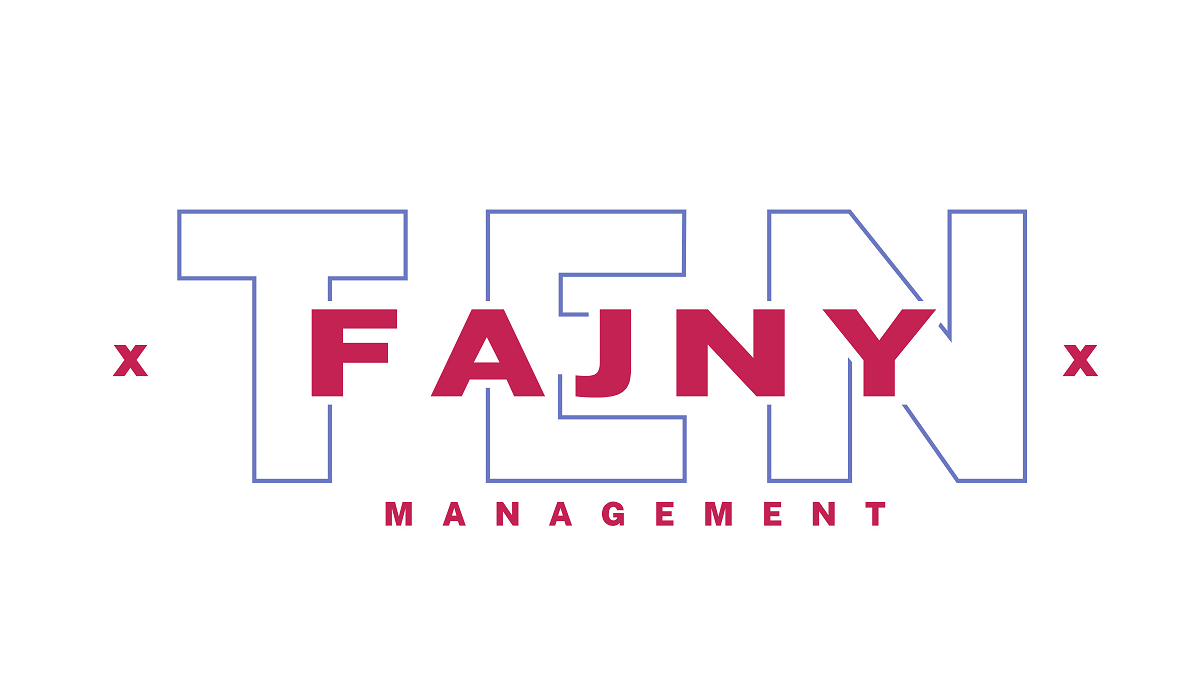 INFORMACJA PRASOWAWarszawa, 15 lipca 2022Premiera debiutanckiego singla Szaliny Maliny 15 lipca to dzień premiery debiutanckiego singla „Ciach, ciach”, Wiktorii Szalińskiej, znanej jako Szalina Malina. Tym utworem influencerka, wchodzi w świat muzyczny i zapowiada, że zatrzyma się w nim na dłużej. Teledysk powstał dzięki współpracy z firmą Ten Fajny Management (TFM) i MUGO.Szalina Malina, popularna TikTokerka, rozpoczyna nowy etap kariery i przy wsparciu profesjonalistów nagrywa teledysk „Ciach, ciach”. – Spełniam marzenia, a to najważniejsze – wyznaje artystka. Piosenka mówi o toksycznych relacjach, trudnych znajomościach i niedopowiedzeniach, ale również o życiu codziennym Szaliny. Influencerka zachęca w nim, aby odcinać się od niezdrowych sytuacji. „Ciach, ciach jak fryzjer” słychać w refrenie. Singiel, powstał dzięki współpracy z TFM, firmą zajmującą się managementem twórców internetowych i MUGO, dystrybutorem muzycznym. – Szalina na pewno zachwyci wszystkich swoim głosem i zaintryguje tekstem. Najważniejszy jest refren, ciężko wyrzucić go z głowy!  – mówi Mateusz Bill, współzałożyciel TFM.Twórczyni jest przekonana, że utwór „Ciach, ciach” to tylko początek nowej drogi muzycznej.  
– Na jednej piosence się nie skończy, dopiero rozkręcam się, przede mną jeszcze dużo pracy – dodaje. W teledysku do utworu występuje wielu znanych twórców internetowych, m.in.: Fagataaa, Anastazja Maciąg, Cypriano Italiano, Wiktoria Zborowska, Daniel Borzewski. Szalina Malina - kogo skrywa pseudonim?Wiktoria Szalińśka, to wolna dusza, artystka i influencerka, która  zaczęła zyskiwać popularność na TikToku podczas lockdownu w 2020 roku. Opublikowała wtedy pierwszy filmik, dzięki któremu zdobyła zainteresowanie ponad miliona obserwujących. Szalina jest utalentowana muzycznie, od 12 lat gra na fortepianie i wiolonczeli, a od niedawna uczy się grać na harfie. Od sierpnia 2021 roku współpracuje z firmą TFM, który wspiera ją w różnych obszarach twórczości, w szczególności w bliskiej jej sercu muzyce. O utworze„Ciach, ciach”, Wiktoria SzalińskaMuzyka: Only Fame & Only Money, Wiktoria SzalińskaTekst:  Alfonso Pantera, Wiktoria Szalińska Producent: Only Fame & Only MoneyZdjęcia: @foto.wania***Kontakt PR:Agnieszka Kuźma-Filipek, Lawenda Public Relationsagnieszka@lawendapr.com, 601 991 089Mateusz Bill, Ten Fajny Managementmateusz.bill@tenfajnymanagement.pl, 790 777 657 